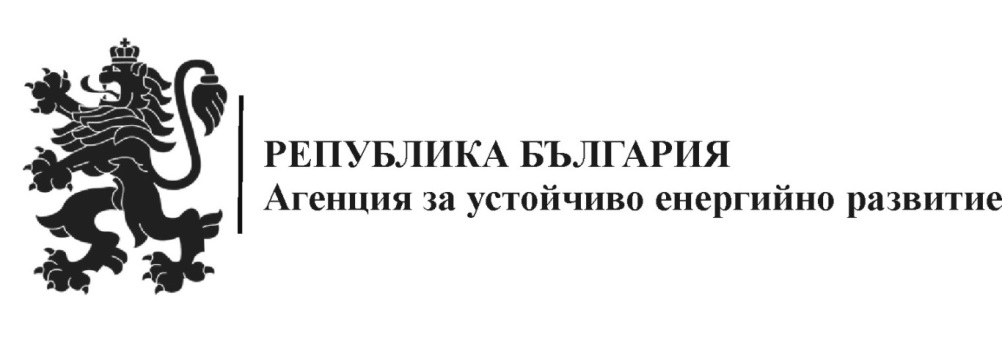 У  Д  О  С  Т  О  В  Е  Р  Е  Н  И  ЕЗА ВПИСВАНЕ В ПУБЛИЧЕН РЕГИСТЪРИдентификационен № ……..                                                                                            София ……….Настоящото удостоверение се издава на:………………………………………… …………………………………….(трите имена)  ЕГН ………………………..  постоянен адрес………………………………………………………..в уверение на това, че със Заповед № ………………… на изпълнителния директор на АУЕР от ………………., е вписан(а) в публичния регистър на лицата, извършващи обследване за енергийна ефективност и сертифициране на сгради, изготвяне на оценка за съответствие на инвестиционните проекти и изготвяне на оценки за енергийни спестявания съгласно чл. 44, ал. 1 от Закона за енергийната ефективност, като консултант по енергийна ефективност за извършване на дейностите по чл.43, ал.2 от ЗЕЕ.Дата на издаване: ………………….Срок на валидност до: …………….                         ИЗПЪЛНИТЕЛЕН ДИРЕКТОР:...........................  